Participant Suggestion Form for the International Visitors Programme 1st Half of the Year 2022The Visitors Programmes, planned by the International Visitors Programme at NRW KULTURsekretariat (Wuppertal), are announced for application twice a year. Hereby you have the possibility to propose a candidate as a guest for one of the programmes taking place in the first half of the year 2022. Please note that we can only consider completed forms.Suggesting institution:      Contact person:      Title of the Visitors Programme:      Suggestions for programme in North Rhine-Westphalia in addition to the event mentioned above (e.g. meetings, visits, etc.):      Suggested visitor:General information Ms      Mr     diverse			Given name:                                						Family name:      	 Institution/position:      Postal address:      Email:      					Website:      Phone:      					Fax:      Language skills: 		 English (obligatory)   	 German        		      		Others:      
Has this person previously visited NRW?  	 no						 yes, on this occasion:      Does the guest need a visa:  			 no 	  yes
Additional information Short CV: Reasons for recommendation (e.g. possible cooperations): Other comments (e.g. physical impairment, availability or food intolerances): For journalists: Information on the publication mediumForm of publication:  		 print	 digitalTitle:      Language/s of publication:      Publication range (circulation, subscribers, followers, etc.):      Target group:      Short information on the medium (description):      Thank you for your suggestion!For questions, feedback and suggestions please 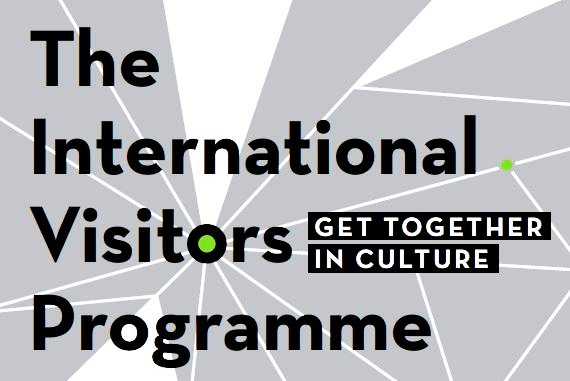 feel free to contact us.Eva LenhardtInternationales Besucherprogramm NRW KULTURsekretariatDöppersberg 1942103 Wuppertal | GermanyT: +49 (0) 202 698 27 222lenhardt@​nrw-kultur.de